ПРОЕКТ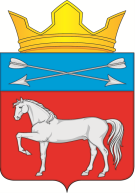 АДМИНИСТРАЦИЯ СЕЛЬСКОГО ПОСЕЛЕНИЯ «ВЕРХНЕУМЫКЭЙСКОЕ»ПОСТАНОВЛЕНИЕ«____» декабря  2022 года                                                                           №  ___с.  Верхний УмыкэйОб утверждении административного регламента по предоставлению муниципальной услуги «Выдача разрешения на право вырубкизеленых насаждений на территории сельского поселения «Верхнеумыкэйское»В соответствии с Федеральным законом от 27 июля 2010 года № 210-ФЗ «Об организации предоставления государственных и муниципальных услуг»,  постановлением администрации сельского поселения «Верхнеумыкэйское» от 20.09.2013 года № 12 «Об установлении  Порядка разработки и утверждения административных регламентов предоставления муниципальных услуг в администрации сельского поселения «Верхнеумыкэйское», администрация сельского поселения «Верхнеумыкэйское» постановляет:	1. Утвердить прилагаемый административный регламент по предоставлению муниципальной услуги «Выдача разрешения на право вырубки зеленых насаждений на территории сельского поселения «Верхнеумыкэйское» (прилагается).2. Настоящее постановление обнародовать на информационном стенде администрации сельского поселения «Верхнеумыкэйское» и в информационно-телекоммуникационной сети «Интернет» на сайте муниципального района «Нерчинский район».3. Настоящее постановление вступает в силу на следующий день после дня официального обнародования на информационном стенде администрации сельского поселения «Верхнеумыкэйское».Глава сельского поселения «Верхнеумыкэйское»                                                             Т.М.НижегородцеваУТВЕРЖДЕНпостановлением администрациисельского поселения   «Верхнеумыкэйское» от «____» декабря 2022 г. № _____Административный регламентпо предоставлению муниципальной услуги «Выдача разрешения на право вырубки зеленых насаждений на территории сельского поселения «Верхнеумыкэйское»Раздел 1. Общие положенияПредмет регулирования Административного регламента1.1. Административный регламент предоставления муниципальной услуги «Выдача разрешения на право вырубки зеленых насаждений на территории сельского поселения «Верхнеумыкэйское» - нормативный правовой акт, устанавливающий порядок предоставления и стандарт предоставления муниципальной услуги.1.1.1. Выдача разрешения на право вырубки зеленых насаждений осуществляется в случаях:а) при выявлении нарушения строительных, санитарных и иных норм и правил, вызванных произрастанием зеленых насаждений, в том числе при проведении капитального и текущего ремонта зданий строений сооружений, в случае, если зеленые насаждения мешают проведению работ;б) проведения санитарных рубок (в том числе удаления аварийных деревьев и кустарников), реконструкции зеленых насаждений и капитального ремонта (реставрации) объектов озеленения (парков, бульваров, скверов, улиц, внутридворовых территорий);в) проведения строительства (реконструкции), сетей инженерно-технического обеспечения, в том числе линейных объектов;г) проведение капитального или текущего ремонта  сетей инженерно-технического обеспечения, в том числе линейных объектов за исключением проведения аварийно-восстановительных работ сетей инженерно-технического обеспечения и сооружений ;д) размещения, установки объектов, не являющихся объектами капитального строительства;е) проведение инженерно-геологических изысканий;ж) восстановления нормативного светового режима в жилых и нежилых помещениях, затеняемых деревьями.1.1.2. Выдача разрешения на право вырубки зеленых насаждений осуществляется для производства работ на землях, на которые не распространяется действие лесного законодательства Российской Федерации, на землях, не входящих в полосы отвода железных и  автомобильных дорог, на земельных участках, не относящихся к специально отведенным для выполнения агротехнических мероприятий по разведению и содержанию зеленных насаждений (питомники, оранжерейные комплексы), а также не относящихся к территории кладбищ.1.1.3. Вырубка зеленых насаждений без разрешения на территории сельского поселения «Верхнеумыкэйское» не допускается, за исключением проведения аварийно-восстановительных работ сетей инженерно-технического обеспечения и сооружений.1.2. Административный регламент разработан в целях повышения качества предоставления и доступности предоставления муниципальной услуги, создания комфортных условий для участников отношений, возникающих при предоставлении муниципальной услуги, определения сроков и последовательности действий (административных процедур).Круг Заявителей1.3. Заявителями на предоставление муниципальной услуги являются  физические лица, индивидуальные предприниматели и юридические лица (далее – заявитель).1.4. Интересы заявителей, указанных в пункте 1.3 настоящего Административного регламента, могут представлять лица, обладающие соответствующими полномочиями (далее – представитель).Требования к порядку информирования о предоставлении муниципальной услуги1.5. Информирование о порядке предоставления муниципальной услуги осуществляется:главным специалистом администрации сельского поселения «Верхнеумыкэйское» при непосредственном обращении заявителя или его представителя в администрацию сельского поселения «Верхнеумыкэйское» или посредством телефонной связи, в том числе путем размещения на официальном сайте администрации муниципального района  «Нерчинский район»  в информационно-телекоммуникационной сети «Интернет» (далее - официальный сайт уполномоченного органа);путем размещения в федеральной государственной информационной системе «Единый портал государственных и муниципальных услуг (функций)» (далее - ЕПГУ);путем размещения на информационном стенде в помещении администрации сельского поселения «Верхнеумыкэйское», в информационных материалах (брошюры, буклеты, листовки, памятки);путем публикации информационных материалов в средствах массовой информации;посредством ответов на письменные обращения;сотрудником отдела многофункционального центра в соответствии с пунктом 6.3 настоящего административного регламента.1.6. Ответ на телефонный звонок должен содержать информацию о наименовании органа, в который обратился заявитель, фамилию, имя, отчество (последнее - при наличии) и должность специалиста, принявшего телефонный звонок. При невозможности принявшего звонок специалиста самостоятельно ответить на поставленные вопросы телефонный звонок переадресовывается (переводится) на другое должностное лицо или обратившемуся гражданину сообщается номер телефона, по которому он может получить необходимую информацию.1.7. В случае поступления от заявителя обращения в письменной (электронной) форме ответ на обращение направляется также в письменной (электронной) форме не позднее 30 календарных дней со дня регистрации обращения. При направлении ответа указывается должность лица, подписавшего ответ, а также фамилия, имя, отчество (последнее - при наличии) и номер телефона исполнителя.1.8. Справочная информация о местонахождении, графике работы, контактных телефонах уполномоченного органа, адресе электронной почты уполномоченного органа размещена на официальном сайте уполномоченного органа http://nerchinsk.75.ru, ЕПГУ.1.9. Справочная информация о местонахождении, графике работы, контактных телефонах многофункционального центра (далее - МФЦ), адресе электронной почты МФЦ размещена на официальном сайте МФЦ.Раздел 2. Стандарт предоставления муниципальной услугиНаименование муниципальной услуги2.1. Наименование муниципальной услуги - «Выдача разрешения на вырубку, обрезку, пересадку зеленых насаждений» (далее – муниципальная услуга).Наименование органа местного самоуправления, предоставляющего муниципальную услугу2.2.	Муниципальная услуга предоставляется администрацией сельского поселения «Верхнеумыкэйское» (далее – Уполномоченный орган).2.3. МФЦ участвует в предоставлении муниципальной услуги в части:информирования по вопросам предоставления муниципальной услуги;приема заявлений и документов, необходимых для предоставления муниципальной услуги;выдачи результата предоставления муниципальной услуги.2.4. Заявитель вправе подать заявление через МФЦ в соответствии с соглашением о взаимодействии между МФЦ и уполномоченным органом, почтовым отправлением или с помощью ЕПГУ.2.5. Запрещается требовать от заявителя осуществления действий, в том числе согласований, необходимых для получения муниципальной услуги и связанных с обращением в иные государственные органы, органы местного самоуправления, организации, за исключением получения услуг, включенных в перечень услуг, которые являются необходимыми и обязательными для предоставления муниципальной услуги.Описание результата предоставления муниципальной услуги2.6. Результатом предоставления муниципальной услуги является:1) разрешение на вырубку, обрезку, пересадку зеленых насаждений 
(далее – разрешениие), по форме, согласно Приложению № 1 к настоящему Административному регламенту;2) уведомление об отказе в предоставлении муниципальной услуги 
(далее – уведомление), по форме, согласно Приложению № 1 к настоящему Административному регламенту.Срок предоставления муниципальной услуги, в том числе с учетом необходимости обращения в организации, участвующие в предоставлении муниципальной услуги, срок приостановления предоставления муниципальной услуги, срок выдачи (направления) документов, являющихся результатом предоставления муниципальной услуги2.7. Срок предоставления муниципальной услуги составляет не более 30 календарных дней со дня получения заявления в Уполномоченный орган. 2.8. Выдача разрешения либо направление уведомления осуществляется не позднее дня, следующего за днем принятия решения.Правовые основания для предоставления муниципальной услуги2.9. Предоставление муниципальной услуги осуществляется в соответствии с нормативными правовыми актами:Земельный кодекс Российской Федерации от 25 октября 2001 года № 136-ФЗ;- Градостроительный кодекс Российской Федерации от 29 декабря 2004 года 
№ 190-ФЗ;- Лесной кодекс Российской Федерации от 4 декабря 2006 года № 200-ФЗ;- Федеральный закон от 10 января 2002 года № 7-ФЗ «Об охране окружающей среды»;- Федеральный закон от 27 июля 2010 года № 210-ФЗ «Об организации предоставления государственных и муниципальных услуг»;- Федеральный закон от 6 апреля 2011 года № 63-ФЗ «Об электронной подписи»;- Федеральный закон от 13 июля 2015 года № 218-ФЗ «О государственной регистрации недвижимости»;- постановление Правительства Российской Федерации от 28 ноября 2011 года 
№ 977 «О федеральной государственной информационной системе «Единая система идентификации и аутентификации в инфраструктуре, обеспечивающей информационно-технологическое взаимодействие информационных систем, используемых для предоставления государственных и муниципальных услуг в электронной форме»;- постановление Правительства Российской Федерации от 25 июня 2012 года 
№ 634 «О видах электронной подписи, использование которых допускается при обращении за получением государственных и муниципальных услуг»;- постановление Правительства Российской Федерации от 25 января 2013 года 
№ 33 «Об использовании простой электронной подписи при оказании государственных и муниципальных услуг»;- постановление Правительства Российской Федерации от 30 апреля 2014 года 
№ 403 «Об исчерпывающем перечне процедур в сфере жилищного строительства»;- постановление Правительства Российской Федерации от 18 марта 2015 года 
№ 250 «Об утверждении требований к составлению и выдаче заявителям документов на бумажном носителе, подтверждающих содержание электронных документов, направленных в многофункциональный центр предоставления государственных и муниципальных услуг по результатам предоставления государственных и муниципальных услуг органами, предоставляющими государственные услуги, и органами, предоставляющими муниципальные услуги, и к выдаче заявителям на основании информации из информационных систем органов, предоставляющих государственные услуги, и органов, предоставляющих муниципальные услуги, в том числе с использованием информационно-технологической и коммуникационной инфраструктуры, документов, включая составление на бумажном носителе и заверение выписок из указанных информационных систем»;- постановление Правительства Российской Федерации от 26 марта 2016 года 
№ 236 «О требованиях к предоставлению в электронной форме государственных и муниципальных услуг»;- ГОСТ Р 50597-2017 «Дороги автомобильные и улицы. Требования к эксплуатационному состоянию, допустимому по условиям обеспечения безопасности дорожного движения. Методы контроля»;- СанПиН 1.2.3685-21 «Гигиенические нормативы и требования к обеспечению безопасности и (или) безвредности для человека факторов среды обитания», утвержденных постановлением Главного государственного санитарного врача РФ от 28 января 2021 года № 2;- СНиП 2.07.01-89 «Градостроительство и застройка городских и сельских поселений»;- иными нормативными правовыми актами Российской Федерации;- Уставом сельского поселения «Верхнеумыкэйское» принятым решением Совета «Верхнеумыкэйское» от 30.03.2018 г. № 6;- иными нормативными правовыми актами Российской Федерации, нормативными правовыми актами Забайкальского края и муниципальными правовыми актами.2.10. Перечень нормативных правовых актов, регулирующих предоставление муниципальной услуги (с указанием их реквизитов и источников официального опубликования), размещается в федеральной государственной информационной системе «Федеральный реестр государственных и муниципальных услуг (функций).Исчерпывающий перечень документов и сведений, необходимых в соответствии с нормативными правовыми актами для предоставления муниципальной услуги и услуг, которые являются необходимыми и обязательными для предоставления муниципальной услуги, подлежащих представлению заявителем, способы их получения заявителем, в том числе в электронной форме, порядок их представления2.11. Для предоставления муниципальной услуги заявитель представляет следующие документы:2.11.1. Заявление о выдаче разрешения на вырубку, обрезку, пересадку зеленых насаждений оформляется согласно Приложению № 3 к настоящему административному регламенту (далее - заявление). В заявлении указывается:- фамилия, имя и (при наличии) отчество, место жительства заявителя и реквизиты документа, удостоверяющего его личность, - в случае, если заявление подается физическим лицом;- наименование, место нахождения, организационно-правовая форма и сведения о государственной регистрации заявителя в Едином государственном реестре юридических лиц - в случае, если заявление подается юридическим лицом;- фамилия, имя и (при наличии) отчество представителя заявителя и реквизиты документа, подтверждающего его полномочия, и документа, удостоверяющего личность, - в случае, если заявление подается представителем заявителя;- почтовый адрес, адрес электронной почты (при наличии), номер телефона для связи с заявителем или представителем заявителя.2.11.2. К заявлению прилагается копия приказа о назначении ответственного лица за организацию выполнения вырубки, обрезки, пересадки зеленых насаждений (в случае обращения юридического лица).2.11.3. В целях реализации проектов строительства (реконструкции) объектов капитального строительства к заявлению прилагаются:- копии проектных решений по размещению объекта, благоустройству и озеленению;- копии правоустанавливающих документов на земельный участок;- заключение экспертизы проектной документации и иных экспертиз (в случае строительства, реконструкции объектов капитального строительства в пределах особо охраняемых территорий местного значения);- паспорт ландшафтного обустройства, согласованный в установленном порядке (при наличии).2.11.4. В целях восстановления нормативного светового дня в жилых и нежилых помещениях, затеняемых деревьями, прилагается соответствующее санитарно-гигиеническое заключение (предписание).2.11.5. В целях реализации проекта реконструкции зеленых насаждений на занимаемом земельном участке к заявлению прилагаются:- проект реконструкции зеленых насаждений;- копии правоустанавливающих документов на земельный участок;- паспорт ландшафтного обустройства объекта, согласованный в установленном порядке (при наличии);- гарантийное письмо о компенсационном озеленении в десятикратном размере ценными породами деревьев и пятилетнего последующего ухода.2.11.6. Копии документов, не заверенные в соответствии с требованием действующего законодательства.2.11.7. В случае проведения плановых работ по уходу за зелеными насаждениями (вырубка усыхающих, сухостойных насаждений, а также обрезка насаждений) к заявлению дополнительные документы не требуются.2.11.8. В случае если для предоставления муниципальной услуги необходима обработка персональных данных лица, не являющегося заявителем, и если в соответствии с Федеральным законом от 27 июля 2006 года № 152-ФЗ «О персональных данных» обработка таких персональных данных может осуществляться с согласия указанного лица, при обращении за получением муниципальной услуги заявитель дополнительно представляет документы, подтверждающие получение согласия указанного лица или его представителя на обработку персональных данных указанного лица. Документы, подтверждающие получение согласия, могут быть представлены, в том числе, в форме электронного документа.2.11.9. В случае направления заявления в форме электронного документа к нему прилагается копия документа, удостоверяющего личность заявителя (удостоверяющего личность представителя заявителя, если заявление подается представителем заявителя), в виде электронного образца такого документа.2.11.10. Представления указанного документа не требуется в случае представления заявления посредством отправки через личный кабинет ЕПГУ, а также, если заявление подписано усиленной квалифицированной электронной подписью.2.11.11. Заявление:- подано лично либо через представителя в Уполномоченный орган;- направлено в письменном виде по почте;- направлено в электронной форме через ЕПГУ.2.11.12. При предоставлении муниципальной услуги Уполномоченный орган не вправе требовать от заявителя:- представления документов и информации или осуществления действий, представление или осуществление которых не предусмотрено нормативными правовыми актами, регулирующими отношения, возникающие в связи с предоставлением муниципальных услуг;- представления документов и информации, в том числе подтверждающих внесение заявителем платы за предоставление муниципальных услуг, которые находятся в распоряжении органов, предоставляющих муниципальные услуги, иных государственных органов, органов местного самоуправления либо подведомственных государственным органам или органам местного самоуправления организаций, участвующих в предоставлении предусмотренных частью 1 статьи 1 Федерального закона от 27 июля 2010 года № 210-ФЗ «Об организации предоставления государственных и муниципальных услуг» (далее - Федеральный закон N 210-ФЗ) муниципальных услуг, в соответствии с нормативными правовыми актами Российской Федерации, нормативными правовыми актами Забайкальского края, муниципальными правовыми актами, за исключением документов, указанных в части 6 статьи 7 Федерального закона № 210-ФЗ. Заявитель вправе представить указанные документы и информацию в органы, предоставляющие муниципальные услуги, по собственной инициативе;- осуществления действий, в том числе согласований, необходимых для получения муниципальных услуг и связанных с обращением в иные государственные органы, органы местного самоуправления, организации, за исключением получения услуг и получения документов и информации, предоставляемых в результате предоставления таких услуг, включенных в перечни, указанные в части 1 статьи 9 Федерального закона № 210-ФЗ;- представления документов и информации, отсутствие и (или) недостоверность которых не указывались при первоначальном отказе в приеме документов, необходимых для предоставления муниципальной услуги, либо в предоставлении муниципальной услуги, за исключением следующих случаев:а) изменение требований нормативных правовых актов, касающихся предоставления муниципальной услуги, после первоначальной подачи заявления о предоставлении муниципальной услуги;б) наличие ошибок в заявлении о предоставлении муниципальной услуги и документах, поданных заявителем после первоначального отказа в приеме документов, необходимых для предоставления муниципальной услуги, либо в предоставлении муниципальной услуги и не включенных в представленный ранее комплект документов;в) истечение срока действия документов или изменение информации после первоначального отказа в приеме документов, необходимых для предоставления муниципальной услуги, либо в предоставлении муниципальной услуги;г) выявление документально подтвержденного факта (признаков) ошибочного или противоправного действия (бездействия) должностного лица органа, предоставляющего муниципальную услугу, муниципального служащего, работника организации, предусмотренной частью 1.1 статьи 16 Федерального закона № 210-ФЗ, при первоначальном отказе в приеме документов, необходимых для предоставления муниципальной услуги, либо в предоставлении муниципальной услуги, о чем в письменном виде за подписью руководителя органа, предоставляющего муниципальную услугу, руководителя многофункционального центра при первоначальном отказе в приеме документов, необходимых для предоставления муниципальной услуги, либо руководителя организации, предусмотренной частью 1.1 статьи 16 Федерального закона № 210-ФЗ, уведомляется заявитель, а также приносятся извинения за доставленные неудобства;- предоставления на бумажном носителе документов и информации, электронные образцы которых ранее были заверены в соответствии с пунктом 7.2 части 1 статьи 16 Федерального закона № 210-ФЗ, за исключением случаев, если наличие отметок на такие документы либо их изъятие является необходимым условием предоставления муниципальной услуги, иных случаях, установленных федеральными законами.Исчерпывающий перечень оснований для отказа в приеме документов, необходимых для предоставления муниципальной услуги2.20. Основанием для отказа в приеме документов, необходимых для предоставления муниципальной услуги, является:2.20.1. Заявление представлено в орган государственной власти, орган местного самоуправления, в полномочия которых не входит предоставление услуги;2.20.2. Заявление подписано лицом, не имеющим полномочий на подписание заявления;2.20.3. Выявление несоблюдения установленных условий признания действительности квалифицированной подписи;2.20.4. Заявление не поддается прочтению, содержит нецензурные и оскорбительные выражения; в заявлении и документах, прилагаемых к заявлению, имеются ошибки, подчистки, приписки, зачеркнутые слова (невозможность истолковать значение);2.20.5. К заявлению не приложены документы, указанные в пункте 2.11 настоящего административного регламента;2.20.6. Представление заявителем документов, утративших юридическую силу, документов с серьезными повреждениями, не позволяющими однозначно истолковать их содержание;2.20.7. Невозможность прочтения текста копий документов.2.21. Не отказывается заявителю в приеме дополнительных документов при наличии намерения их сдать.Исчерпывающий перечень оснований для приостановления или отказа впредоставлении муниципальной услуги2.22. Основания для приостановления предоставления муниципальной услуги отсутствуют.2.23. Основаниями для отказа в предоставлении муниципальной услуги являются:- акт обследования зеленых насаждений с обоснованием отсутствия необходимости вынужденной вырубки;- непредставление в Уполномоченный орган заявителем оригинала платежного документа об оплате компенсационной стоимости (в случае необходимости ее оплаты);- непредставление или представление заявителем неполного комплекта документов, указанных в пункте 2.11 настоящего административного регламента;- несоответствие сведений, содержащихся в представленных заявителем документах.2.24. Заявитель имеет право повторно обратиться за предоставлением муниципальной услуги после устранения оснований для отказа в предоставлении муниципальной услуги, предусмотренных пунктом 2.23 настоящего Административного регламента.Порядок, размер и основания взимания государственной пошлины или иной платы, взимаемой за предоставление муниципальнойуслуги2.25. Предоставление услуги осуществляется без взимания платы.Максимальный срок ожидания в очереди при подаче запроса о предоставлении муниципальной услуги и при получении результата предоставления муниципальной услуги2.26. Максимальный срок ожидания в очереди при подаче заявления о предоставлении муниципальной услуги и при получении результата данной муниципальной услуги не должен превышать 15 минут.Срок и порядок регистрации запроса заявителя о предоставлении муниципальной услуги.2.27. Заявление о предоставлении муниципальной услуги, представленное заявителем лично либо его представителем, регистрируется уполномоченным органом в течение 1 рабочего дня с даты поступления такого заявления.2.28. Заявление о предоставлении муниципальной услуги, представленное заявителем либо его представителем через МФЦ, регистрируется уполномоченным органом в день поступления от МФЦ.2.29. Заявление, поступившее в электронной форме на ЕПГУ регистрируется уполномоченным органом в день его поступления в случае отсутствия автоматической регистрации запросов на ЕПГУ.2.30. Заявление, поступившее в нерабочее время, регистрируется уполномоченным органом в первый рабочий день, следующий за днем его получения.Требования к помещениям, в которых предоставляются муниципальные услуги, к залу ожидания, местам для заполнения запросов о предоставлении муниципальной услуги, информационным стендам с образцами их заполнения и перечнем документов, необходимых для предоставления каждой муниципальной услуги, в том числе к обеспечению доступности для инвалидов указанных объектов в соответствии с законодательством Российской Федерации о социальной защите инвалидов.2.31. Помещения уполномоченного органа для предоставления муниципальной услуги размещаются на первом этаже здания, оборудованного отдельным входом, либо в отдельно стоящем здании для свободного доступа заявителей. Передвижение по помещениям уполномоченного органа, в которых проводится прием заявления и документов, не должно создавать затруднений для лиц с ограниченными возможностями здоровья.При расположении помещения уполномоченного органа на верхнем этаже специалисты уполномоченного органа обязаны осуществлять прием заявителей на первом этаже, если по состоянию здоровья заявитель не может подняться по лестнице.На территории, прилегающей к зданию уполномоченного органа, организуются места для парковки автотранспортных средств, в том числе места для парковки автотранспортных средств инвалидов (не менее 10 процентов мест, но не менее одного места), доступ заявителей к парковочным местам является бесплатным.Помещение уполномоченного органа для приема заявителей оборудуется информационными стендами, на которых размещается форма заявления с образцом ее заполнения и перечень документов, необходимых для предоставления муниципальной услуги.Помещения, в которых осуществляются действия по предоставлению муниципальной услуги, обеспечиваются компьютерами, средствами связи, включая доступ к информационно - телекоммуникационной сети «Интернет», оргтехникой, канцелярскими принадлежностями, информационными и справочными материалами, наглядной информацией, стульями и столами, средствами пожаротушения и оповещения о возникновении чрезвычайной ситуации, а также обеспечивается доступность для инвалидов к указанным помещениям в соответствии с законодательством Российской Федерации о социальной защите инвалидов.Зал ожидания, места для заполнения запросов и приема заявителей оборудуются стульями, и(или) кресельными секциями, и (или) скамьями.Информационные материалы, предназначенные для информирования заявителей о порядке предоставления муниципальной услуги, размещаются на информационных стендах, расположенных в местах, обеспечивающих доступ к ним заявителей.Информационные материалы, предназначенные для информирования заявителей о порядке предоставления муниципальной услуги, размещаются на информационных стендах, расположенных в местах, обеспечивающих доступ к ним заявителей, и обновляются при изменении законодательства, регулирующего предоставление муниципальной услуги, и справочных сведений.Информационные стенды должны располагаться в месте, доступном для просмотра (в том числе при большом количестве посетителей).2.32. Для обеспечения доступности получения муниципальной услуги маломобильными группами населения здания и сооружения, в которых оказывается услуга, оборудуются согласно нормативным требованиям «СП 59.13330.2016. Свод правил. Доступность зданий и сооружений для маломобильных групп населения. Актуализированная редакция СНиП 35-01-2001».В кабинете по приему маломобильных групп населения должна быть в наличии медицинская аптечка, питьевая вода. При необходимости сотрудник уполномоченного органа, осуществляющий прием, может вызвать карету неотложной скорой помощи.При обращении гражданина с нарушениями функций опорно-двигательного аппарата работники уполномоченного органа предпринимают следующие действия:открывают входную дверь и помогают гражданину беспрепятственно посетить здание уполномоченного органа, а также заранее предупреждают о существующих барьерах в здании;выясняют цель визита гражданина и сопровождают его в кабинет по приему заявления; помогают гражданину сесть на стул или располагают кресло-коляску у стола напротив специалиста, осуществляющего прием;сотрудник уполномоченного органа, осуществляющий прием, принимает гражданина вне очереди, консультирует, осуществляет прием заявления с необходимыми документами, оказывает помощь в заполнении бланков, копирует документы;по окончании предоставления муниципальной услуги сотрудник уполномоченного органа, осуществляющий прием, помогает гражданину покинуть кабинет, открывает двери, сопровождает гражданина до выхода из здания и помогает покинуть здание; передает гражданина сопровождающему лицу или по его желанию вызывает автотранспорт и оказывает содействие при его посадке.При обращении граждан с недостатками зрения работники уполномоченного органа предпринимают следующие действия:сотрудник уполномоченного органа, осуществляющий прием, принимает гражданина вне очереди, помогает сориентироваться, сесть на стул, консультирует, вслух прочитывает документы и далее по необходимости производит их выдачу. При общении с гражданином с недостатками зрения необходимо общаться непосредственно с ним самим, а не с сопровождающим его лицом, в беседе пользоваться обычной разговорной лексикой, в помещении не следует отходить от него без предупреждения;сотрудник уполномоченного органа оказывает помощь в заполнении бланков, копирует необходимые документы. Для подписания заявления подводит лист к авторучке гражданина, помогает сориентироваться и подписать бланк. При необходимости выдаются памятки для слабовидящих с крупным шрифтом;по окончании предоставления муниципальной услуги сотрудник Уполномоченного органа, осуществляющий прием, помогает гражданину встать со стула, выйти из кабинета, открывает двери, сопровождает гражданина к выходу из здания, и провожает на улицу, заранее предупредив посетителя о существующих барьерах в здании, передает гражданина сопровождающему лицу или по желанию гражданина вызывает автотранспорт.При обращении гражданина с дефектами слуха работники уполномоченного органа предпринимают следующие действия:сотрудник уполномоченного органа, осуществляющий прием граждан с нарушением слуха, обращается непосредственно к нему, спрашивает о цели визита и дает консультацию размеренным, спокойным темпом речи, при этом смотрит в лицо посетителя, говорит ясно, слова дополняет понятными жестами, возможно общение в письменной форме либо через переводчика жестового языка (сурдопереводчика); сотрудник Уполномоченного органа, осуществляющий прием, оказывает помощь и содействие в заполнении бланков заявлений, копирует необходимые документы.2.33. Требования к комфортности и доступности предоставления муниципальной услуги в МФЦ устанавливаются постановлением Правительства Российской Федерации от 22 декабря 2012 года № 1376 «Об утверждении Правил организации деятельности многофункциональных центров предоставления государственных и муниципальных услуг».Показатели доступности и качества муниципальной услуги2.34. Количество взаимодействий заявителя с сотрудником уполномоченного органа при предоставлении муниципальной услуги - 2.2.35. Продолжительность взаимодействий заявителя с сотрудником уполномоченного при предоставлении муниципальной услуги - не более 15 минут.2.36. Возможность получения информации о ходе предоставления муниципальной услуги, в том числе с использованием информационно - телекоммуникационных технологий.2.37. Иными показателями качества и доступности предоставления муниципальной услуги являются:расположенность помещений уполномоченного органа, предназначенных для предоставления муниципальной услуги, в зоне доступности к основным транспортным магистралям;степень информированности заявителя о порядке предоставления муниципальной услуги (доступность информации о муниципальной услуге, возможность выбора способа получения информации);возможность выбора заявителем форм обращения за получением муниципальной услуги;доступность обращения за предоставлением муниципальной услуги, в том числе для лиц с ограниченными возможностями здоровья;своевременность предоставления муниципальной услуги в соответствии со стандартом ее предоставления;соблюдение сроков предоставления муниципальной услуги и сроков выполнения административных процедур при предоставлении муниципальной услуги;возможность получения информации о ходе предоставления муниципальной услуги;отсутствие обоснованных жалоб со стороны заявителя по результатам предоставления муниципальной услуги;открытый доступ для заявителей к информации о порядке и сроках предоставления муниципальной услуги, порядке обжалования действий (бездействия) уполномоченного органа, руководителя уполномоченного органа либо специалиста уполномоченного органа;наличие необходимого и достаточного количества специалистов уполномоченного органа, а также помещений уполномоченного органа, в которых осуществляется прием заявлений и документов от заявителей.2.38. Уполномоченным органом обеспечивается создание инвалидам и иным маломобильным группам населения следующих условий доступности муниципальной услуги в соответствии с требованиями, установленными законодательными и иными нормативными правовыми актами:оказание инвалидам помощи, необходимой для получения в доступной для них форме информации о правилах предоставления муниципальной услуги, в том числе об оформлении необходимых для получения муниципальной услуги документов, о совершении ими других необходимых для получения муниципальной услуги действий;предоставление муниципальной услуги инвалидам по слуху, при необходимости, с использованием русского жестового языка, включая обеспечение допуска в помещение сурдопереводчика, тифлосурдопереводчика;оказание помощи инвалидам в преодолении барьеров, мешающих получению муниципальной услуги наравне с другими лицами.2.39. При предоставлении муниципальной услуги взаимодействие заявителя со специалистом уполномоченного органа осуществляется при личном обращении заявителядля получения информации по вопросам предоставления муниципальной услуги;для подачи заявления и документов;для получения информации о ходе предоставления муниципальной услуги;для получения результата предоставления муниципальной услуги.Продолжительность взаимодействия заявителя со специалистом уполномоченного органа не может превышать 15 минут.2.40. Предоставление муниципальной услуги в МФЦ возможно при наличии заключенного соглашения о взаимодействии между уполномоченным органом и МФЦ.Уполномоченный орган обеспечивает информирование заявителей о возможности получения муниципальной услуги на базе МФЦ. В случае подачи заявления о предоставлении муниципальной услуги в МФЦ непосредственное предоставление муниципальной услуги осуществляется уполномоченным органом.Иные требования, в том числе учитывающие особенности предоставления муниципальной услуги по экстерриториальному принципу (в случае, если муниципальная услуга предоставляется по экстерриториальному принципу) и особенности предоставления муниципальной услуги в электронной форме2.41. Документы, прилагаемые заявителем, представляемые в электронной форме, направляются в следующих форматах:а)	xml - для документов, в отношении которых утверждены формы и требования по формированию электронных документов в виде файлов в формате xml;б)	doc, docx, odt - для документов с текстовым содержанием, не включающим формулы;в)	pdf, jpg, jpeg, png, bmp, tiff - для документов с текстовым содержанием, в том числе включающих формулы и (или) графические изображения, а также документов с графическим содержанием;г)	zip, rar - для сжатых документов в один файл;д)	sig - для открепленной усиленной квалифицированной электронной подписи.2.42. В случае если оригиналы документов выданы и подписаны Уполномоченным органом на бумажном носителе, допускается формирование таких документов, представляемых в электронной форме, путем сканирования непосредственно с оригинала документа (использование копий не допускается), которое осуществляется с сохранением ориентации оригинала документа в разрешении 300 - 500 dpi (масштаб 1:1) и всех аутентичных признаков подлинности (графической подписи лица, печати, углового штампа бланка), с использованием следующих режимов:«черно-белый» (при отсутствии в документе графических изображений и (или) цветного текста);«оттенки серого» (при наличии в документе графических изображений, отличных от цветного графического изображения);«цветной» или «режим полной цветопередачи» (при наличии в документе цветных графических изображений либо цветного текста).Количество файлов должно соответствовать количеству документов, каждый из которых содержит текстовую и (или) графическую информацию.2.43. Документы, прилагаемые заявителем, представляемые в электронной форме, должны обеспечивать возможность идентифицировать документ и количество листов в документе.Перечень услуг, которые являются необходимыми и обязательными для предоставления муниципальной услуги, в том числе сведения о документе (документах), выдаваемом (выдаваемых) организациями, участвующими в предоставлении муниципальной услуги2.44. Услуги, необходимые и обязательные для предоставления муниципальной услуги, отсутствуют.Раздел 3. Состав, последовательность и сроки выполнения административных процедур (действий), требования к порядку их выполнения, в том числе особенности выполнения административных процедур в электронной формеИсчерпывающий перечень административных процедур3.1. Перечень административных процедур (действий) при предоставлении государственных услуг в электронной форме:1) подача заявления о предоставлении муниципальной услуги и иных документов, необходимых для предоставления муниципальной услуги, и прием таких запроса о предоставлении муниципальной услуги и документов;2) направление специалистом межведомственных запросов в органы государственной власти, органы местного самоуправления и подведомственные этим органам организации в случае, если определенные документы не были представлены заявителем самостоятельно;3) принятие решения о предоставлении (решения об отказе в предоставлении) муниципальной услуги;4) уведомление заявителя о принятом решении, выдача заявителю результата предоставления муниципальной услуги;5) получение Заявителем уведомлений о ходе предоставления услуги в Личный кабинет на ЕПГУ;6) направление жалобы на решения, действия (бездействие) органа, работников органа в порядке, установленном в соответствующем разделе Административного регламента.3.2. Прием и регистрация заявления и документов, необходимых для предоставления муниципальной услуги.3.2.1. Основанием для начала административной процедуры является направление в Уполномоченный орган заявителем (представителем) заявления и документов, необходимых для предоставления муниципальной услуги, одним из способов, указанных в подпункте 2.11.11 пункта 2.11 настоящего Административного регламента.3.2.2. Должностное лицо, ответственное за прием, регистрацию заявления и документов, необходимых для предоставления муниципальной услуги (далее - специалист), определяется должностной инструкцией.3.2.3. При обращении заявителя (представителя) лично в Уполномоченный орган специалист в ходе приема документов:- устанавливает личность заявителя или представителя заявителя путем проверки документа, удостоверяющего его личность;- проверяет полномочия представителя заявителя, действующего от его имени;- сличает подлинники представленных документов с их копиями, фиксирует выявленные расхождения (при наличии) и возвращает оригинал заявителю или его представителю.3.2.4. При наличии оснований для отказа в приеме документов, указанных в пункте 2.20 настоящего административного регламента, специалист уведомляет заявителя о наличии препятствий к принятию документов, возвращает документы, объясняет содержание выявленных недостатков в представленных документах и предлагает принять меры по их устранению.3.2.5. В случае отсутствия оснований для отказа в приеме документов, указанных в пункте 2.20 настоящего административного регламента, специалист:- проставляет на заявлении оттиск штампа входящей корреспонденции Уполномоченного органа и вписывает номер и дату входящего документа;- фиксирует поступившее заявление с документами в день его получения путем внесения соответствующих записей в журнал регистрации входящей корреспонденции Управления.3.2.6. При поступлении заявления и документов по почте специалист, указанный в подпункте 3.2.2 пункта 3.2 настоящего административного регламента, получает входящую корреспонденцию, анализирует полученные документы на наличие оснований для отказа в приеме документов, указанных в пункте 2.20 настоящего административного регламента.3.2.7. При наличии оснований для отказа в приеме документов, указанных в пункте 2.20 настоящего административного регламента, специалист письменно или по телефону уведомляет заявителя о наличии препятствий к принятию документов, объясняет заявителю содержание выявленных недостатков и возвращает предоставленные документы по почте.3.2.8. В случае отсутствия оснований для отказа в приеме документов, указанных в пункте 2.20 настоящего административного регламента, специалист регистрирует в журнале регистрации входящей корреспонденции Уполномоченный орган письменное заявление и документы, полученные по почте.3.2.9. Критерий принятия решения: отсутствие (наличие) оснований для отказа в приеме документов, указанных в пункте 2.20 настоящего административного регламента.3.2.10. Максимальный срок выполнения административной процедуры - 1 рабочий день со дня обращения заявителя с заявлением о предоставлении муниципальной услуги.3.2.11. Результатами административной процедуры являются:- регистрация заявления и документов в журнале регистрации входящей корреспонденции Уполномоченного органа;- возврат документов.3.2.12. Способ фиксации: на бумажном носителе.3.3. Рассмотрение заявления, принятие решения о предоставлении муниципальной услуги либо об отказе в предоставлении муниципальной услуги.3.3.1. Основанием для начала административной процедуры является регистрация заявления и документов в журнале регистрации входящей корреспонденции Уполномоченного органа.3.3.2. Должностным лицом, ответственным за выполнение административной процедуры, является специалист Уполномоченного органа, ответственный за предоставление муниципальной услуги (далее - специалист).3.3.3. Специалист проверяет представленные заявителем документы на наличие оснований для отказа в предоставлении муниципальной услуги, указанных в абзацах четыре – пять пункта 2.23 настоящего административного регламента.При наличии оснований для отказа в предоставлении муниципальной услуги, указанных в абзацах четыре – пять пункта 2.23 настоящего административного регламента, специалист готовит уведомление об отказе в предоставлении муниципальной услуги.3.3.4. В случае отсутствия оснований для отказа в предоставлении муниципальной услуги, указанных в абзацах четыре – пять пункта 2.23 настоящего административного регламента, специалист направляет пакет документов в комиссию по организации и проведению лесохозяйственных мероприятий (далее - Комиссия).3.3.5. Комиссия проводит обследование, составляет акт обследования зеленых насаждений (далее - акт), по форме согласно Приложению № 4 к настоящему Административному регламенту, с обоснованием необходимости вынужденной вырубки либо об отсутствии необходимости вынужденной вырубки.3.3.6. По результатам обследования специалист готовит расчет компенсационной стоимости зеленых насаждений и направляет заявителю уведомление о необходимости произвести оплату компенсационной стоимости (Приложение № 5 к настоящему Административному регламенту) либо уведомление об отказе в предоставлении муниципальной услуги.3.3.7. В течение 5 (пяти) календарных дней после получения заявителем уведомления о необходимости произвести оплату компенсационной стоимости заявитель производит оплату и предоставляет в Уполномоченный орган оригинал подтверждающего платежного документа, после этого производится выдача разрешения.3.3.8. Информация о выдаче разрешения регистрируется в журнале регистрации разрешений на вырубку, обрезку, пересадку зеленых насаждений (далее - журнал), по форме согласно Приложению № 6 к настоящему Административному регламенту.3.3.9. В случае если разрешение не будет реализовано в срок, установленный в акте, по вине заявителя, компенсационная стоимость не возвращается. Заявитель имеет право повторно обратиться с заявлением о выдаче разрешения в Управление, при этом компенсационная стоимость зеленых насаждений не взимается.3.3.10. Критерий принятия решения: отсутствие (наличие) оснований для отказа в предоставлении муниципальной услуги, указанных в  пункте 2.23 настоящего Административного регламента.3.3.11. Максимальный срок выполнения административной процедуры - 30 календарных дней со дня обращения заявителя с заявлением о предоставлении муниципальной услуги.3.3.12. Результатами предоставления муниципальной услуги являются:- разрешение;- уведомление.3.3.13. Способ фиксации: на бумажном носителе.3.4. Выдача (направление) результата предоставления муниципальной услуги.3.4.1. Основанием для начала административной процедуры является разрешение либо уведомление.3.4.2. Должностным лицом, ответственным за выполнение административной процедуры, является специалист Уполномоченного органа (далее - специалист, ответственный за выдачу результата).3.4.3. В день выдачи документа, являющегося результатом муниципальной услуги, специалист, ответственный за выдачу результата:- регистрирует разрешение или уведомление в журнале;- выдает разрешение либо уведомление;- формирует личное дело получателя, последовательно подшивая представленные документы.3.4.4. Критерий принятия решения: решения либо уведомления.3.4.5. Максимальный срок выполнения административной процедуры - 1 (один) рабочий день.3.4.6. Результатом административной процедуры является выдача (направление) заявителю результата предоставления муниципальной услуги.3.4.7. Способ фиксации: на бумажном носителе.Перечень административных процедур (действий) при предоставлении муниципальной услуги услуг в электронной форме3.5. При предоставлении муниципальной услуги в электронной форме заявителю обеспечиваются:- получение информации о порядке и сроках предоставления муниципальной услуги;- запись на прием Уполномоченный орган, МФЦ для подачи запроса о предоставлении муниципальной услуги (далее - запрос);- формирование запроса;- прием и регистрация Уполномоченным органом запроса и иных документов, необходимых для предоставления муниципальной услуги;- получение результата предоставления муниципальной услуги;- получение сведений о ходе выполнения запроса;- осуществление оценки качества предоставления муниципальной услуги;- досудебное (внесудебное) обжалование решений и действий (бездействия) Уполномоченного органа, его должностных лиц, предоставляющего муниципальную услугу.Порядок осуществления административных процедур (действий) в электронной форме3.6. Формирование заявления.Формирование заявления осуществляется посредством заполнения электронной формы заявления на ЕПГУ, без необходимости дополнительной подачи заявления в какой-либо иной форме.Форматно-логическая проверка сформированного заявления осуществляется после заполнения заявителем каждого из полей электронной формы заявления. При выявлении некорректно заполненного поля электронной формы заявления заявитель уведомляется о характере выявленной ошибки и порядке ее устранения посредством информационного сообщения непосредственно в электронной форме заявления.При формировании заявления заявителю обеспечивается:а) возможность копирования и сохранения заявления и иных документов, указанных в Административном регламенте, необходимых для предоставления муниципальной услуги;б) возможность печати на бумажном носителе копии электронной формы заявления;в) сохранение ранее введенных в электронную форму заявления значений в любой момент по желанию пользователя, в том числе при возникновении ошибок ввода и возврате для повторного ввода значений в электронную форму заявления;г) заполнение полей электронной формы заявления до начала ввода сведений заявителем с использованием сведений, размещенных в ЕСИА, и сведений, опубликованных на ЕПГУ, в части, касающейся сведений, отсутствующих в ЕСИА;д) возможность вернуться на любой из этапов заполнения электронной формы заявления без потери ранее введенной информации;е) возможность доступа заявителя на ЕПГУ к ранее поданным им заявлениям в течение не менее одного года, а также к частично сформированным уведомлениям - в течение не менее 3 месяцев.Сформированное и подписанное заявление и иные документы, необходимые для предоставления муниципальной услуги, направляются в отдел посредством ЕПГУ.3.7. Уполномоченный орган обеспечивает в срок не позднее 1 рабочего дня с момента подачи заявления на ЕПГУ, а в случае его поступления в нерабочий или праздничный день - в следующий за ним первый рабочий день прием документов, необходимых для предоставления муниципальной услуги, и направление заявителю электронного сообщения о поступлении заявления.3.8. Электронное заявление становится доступным для должностного лица отдела, ответственного за прием и регистрацию заявления (далее - ответственное должностное лицо), в государственной информационной системе, используемой Уполномоченным органом для предоставления муниципальной услуги (далее - ГИС).Ответственное должностное лицо:проверяет наличие электронных заявлений, поступивших с ЕПГУ, с периодом не реже 2 раз в день;рассматривает поступившие заявления и приложенные образы документов (документы);производит действия в соответствии с пунктом 3.7 настоящего Административного регламента.3.9. Заявителю в качестве результата предоставления муниципальной услуги обеспечивается возможность получения документа:в форме электронного документа, подписанного усиленной квалифицированной электронной подписью уполномоченного должностного лица отдела, направленного заявителю в личный кабинет на ЕПГУ;в виде бумажного документа, подтверждающего содержание электронного документа, который заявитель получает при личном обращении в МФЦ.3.10. Получение информации о ходе рассмотрения заявления и о результате предоставления муниципальной услуги производится в личном кабинете на ЕПГУ, при условии авторизации. Заявитель имеет возможность просматривать статус электронного заявления, а также информацию о дальнейших действиях в личном кабинете по собственной инициативе, в любое время.При предоставлении муниципальной услуги в электронной форме заявителю направляется:а) уведомление о приеме и регистрации заявления и иных документов, необходимых для предоставления муниципальной услуги, содержащее сведения о факте приема заявления и документов, необходимых для предоставления муниципальной услуги, и начале процедуры предоставления муниципальной услуги, а также сведения о дате и времени окончания предоставления муниципальной услуги либо мотивированный отказ в приеме документов, необходимых для предоставления муниципальной услуги;б) уведомление о результатах рассмотрения документов, необходимых для предоставления муниципальной услуги, содержащее сведения о принятии положительного решения о предоставлении муниципальной услуги и возможности получить результат предоставления муниципальной услуги либо мотивировать отказ в предоставлении муниципальной услуги.3.11. Оценка качества предоставления муниципальной услуги.Оценка качества предоставления муниципальной услуги осуществляется в соответствии с Правилами оценки гражданами эффективности деятельности руководителей территориальных органов федеральных органов исполнительной власти (их структурных подразделений) с учетом качества предоставления ими услуг, а также применения результатов указанной оценки как основания для принятия решений о досрочном прекращении исполнения соответствующими руководителями своих должностных обязанностей, утвержденными постановлением Правительства Российской Федерации от 12 декабря 2012 года № 1284 «Об оценке гражданами эффективности деятельности руководителей территориальных органов федеральных органов исполнительной власти (их структурных подразделений) и территориальных органов государственных внебюджетных фондов (их региональных отделений) с учетом качества предоставления государственных услуг, руководителей многофункциональных центров предоставления государственных и муниципальных услуг с учетом качества организации предоставления государственных и муниципальных услуг, а также о применении результатов указанной оценки как основания для принятия решений о досрочном прекращении исполнения соответствующими руководителями своих должностных обязанностей».3.12. Заявителю обеспечивается возможность направления жалобы на решения, действия или бездействие администрации, должностного лица администрации либо муниципального служащего в соответствии со статьей 11.2 Федерального закона № 210-ФЗ и в порядке, установленном постановлением Правительства Российской Федерации от 20 ноября 2012 года № 1198 «О федеральной государственной информационной системе, обеспечивающей процесс досудебного, (внесудебного) обжалования решений и действий (бездействия), совершенных при предоставлении государственных и муниципальных услуг».Раздел 4. Формы контроля за исполнением административного регламентаПорядок осуществления текущего контроля за соблюдением и исполнением ответственными должностными лицами положений настоящего административного регламента и иных нормативных правовых актов, устанавливающих требования к предоставлению муниципальной услуги, а также принятием ими решений.4.1. Текущий контроль за соблюдением и исполнением должностными лицами уполномоченного органа учета положений данного административного регламента и иных нормативных правовых актов, устанавливающих требования к предоставлению муниципальной услуги, а также принятием ими решений (далее - текущий контроль деятельности) осуществляет должностное лицо уполномоченного органа.Текущий контроль осуществляется путем проведения проверок соблюдения и исполнения должностными лицами и сотрудниками положений настоящего административного регламента и иных нормативных правовых актов, устанавливающих требования к предоставлению муниципальной услуги.Порядок и периодичность осуществления плановых и внеплановых проверок полноты и качества предоставления муниципальной услуги, в том числе порядок и формы контроля за полнотой и качеством предоставления муниципальной услуги.4.2. Контроль за полнотой и качеством предоставления муниципальной услуги включает в себя проведение проверок, выявление и устранение нарушений прав заявителей, принятие решений и подготовку ответов на их обращения, содержащие жалобы на действия (бездействие) сотрудников.4.3. Проверки полноты и качества предоставления муниципальной услуги осуществляются на основании распоряжений Уполномоченного органа.4.4. Проверки являются плановыми и внеплановыми. Порядок и периодичность плановых проверок устанавливаются руководителем Уполномоченного органа. При проверке рассматриваются все вопросы, связанные с предоставлением муниципальной услуги (комплексные проверки), или отдельные вопросы (тематические проверки).4.5. Внеплановые проверки проводятся для проверки факта устранения ранее выявленных нарушений, а также в случае получения жалоб на действия (бездействие) сотрудников. Проверки также проводятся по конкретному обращению заявителя.4.6. Периодичность осуществления плановых проверок - не реже одного раза в квартал.Ответственность должностных лиц, уполномоченного органа за решения и действия (бездействие), принимаемые (осуществляемые) ими в ходе предоставления муниципальной услуги.4.7. По результатам проверок в случае выявления нарушений положений настоящего административного регламента и иных нормативных правовых актов, устанавливающих требования к предоставлению муниципальной услуги, виновные сотрудники и должностные лица несут ответственность в соответствии с законодательством Российской Федерации.Сотрудники, ответственные за прием заявлений и документов, несут ответственность за соблюдение сроков и порядка приема и регистрации документов.Сотрудники, ответственные за подготовку документов, несут ответственность за соблюдение сроков и порядка оформления документов.Сотрудники, ответственные за выдачу (направление) документов, несут ответственность за соблюдение порядка выдачи (направления) документов.Руководитель уполномоченного органа, либо должностное лицо, подписавший документ, сформированный по результатам предоставления муниципальной услуги, несет ответственность за правомерность принятого решения и выдачу (направление) такого документа лицу, представившему (направившему) заявление.4.8. Ответственность сотрудников и должностных лиц закрепляется в их должностных инструкциях в соответствии с требованиями законодательства Российской Федерации.Положения, характеризующие требования к порядку и формам контроля за предоставлением муниципальной услуги, в том числе со стороны граждан, их объединений и организаций.4.9. Контроль за исполнением данного административного регламента со стороны граждан, их объединений и организаций является самостоятельной формой контроля и осуществляется путем направления обращений в уполномоченный орган, а также путем обжалования действий (бездействия) и решений, осуществляемых (принятых) в ходе исполнения настоящего административного регламента.4.10. Граждане, их объединения и организации вправе направлять замечания и предложения по улучшению качества и доступности предоставления муниципальной услуги.Раздел 5. Досудебный (внесудебный) порядок обжалования решений и действий (бездействия) органа, предоставляющего муниципальную услугу, а также их должностных лицИнформация для заинтересованных лиц об их праве на досудебное (внесудебное) обжалование действий (бездействия) и (или) решений, принятых (осуществленных) в ходе предоставления муниципальной услуги (далее - жалоба).5.1. Заявители имеют право подать жалобу на решение и действие (бездействие) уполномоченного органа, предоставляющего муниципальную услугу, должностного лица органа, предоставляющего муниципальную услугу, муниципального служащего, руководителя уполномоченного органа, предоставляющего муниципальную услугу.5.2. Жалоба подается в письменной форме на бумажном носителе, в электронной форме в уполномоченный орган, предоставляющий муниципальную услугу.5.3. Жалоба на решения и действия (бездействие) уполномоченного органа, предоставляющего муниципальную услугу, должностного лица органа, предоставляющего муниципальную услугу, муниципального служащего, руководителя органа, предоставляющего муниципальную услугу, направляется по почте, через МФЦ, с использованием информационно-телекоммуникационной сети «Интернет», официального сайта уполномоченного органа, предоставляющего муниципальную услугу, ЕПГУ, а также может быть принята при личном приеме заявителя.5.4. Заявитель может обратиться с жалобой, в том числе в следующих случаях:нарушение срока регистрации запроса о предоставлении муниципальной услуги;нарушение срока предоставления муниципальной услуги;требование у заявителя документов или информации либо осуществления действий, представление или осуществление которых не предусмотрено нормативными правовыми актами Российской Федерации, нормативными правовыми актами Забайкальского края, муниципальными правовыми актами для предоставления муниципальной услуги;отказ в приеме документов, предоставление которых предусмотрено нормативными правовыми актами Российской Федерации, нормативными правовыми актами Забайкальского края, муниципальными правовыми актами для предоставления муниципальной услуги, у заявителя;отказ в предоставлении муниципальной услуги, если основания отказа не предусмотрены федеральными законами и принятыми в соответствии с ними иными нормативными правовыми актами Российской Федерации, законами и иными нормативными правовыми актами Забайкальского края, муниципальными правовыми актами;затребование с заявителя при предоставлении муниципальной услуги платы, не предусмотренной нормативными правовыми актами Российской Федерации, нормативными правовыми актами Забайкальского края, муниципальными правовыми актами;отказ Уполномоченного органа, предоставляющего муниципальную услугу, должностного лица органа, предоставляющего муниципальную услугу, МФЦ, работника МФЦ, организаций, предусмотренных частью 1.1 статьи 16 Федерального закона от 27 июля 2010 года № 210-ФЗ «Об организации предоставления государственных и муниципальных услуг», или их работников в исправлении допущенных ими опечаток и ошибок в выданных в результате предоставления муниципальной услуги документах либо нарушение установленного срока таких исправлений;нарушение срока или порядка выдачи документов по результатам предоставления муниципальной услуги;приостановление предоставления муниципальной услуги, если основания приостановления не предусмотрены федеральными законами и принятыми в соответствии с ними иными нормативными правовыми актами Российской Федерации, законами и иными нормативными правовыми актами Забайкальского края, муниципальными правовыми актами;требование у заявителя при предоставлении муниципальной услуги документов или информации, отсутствие и (или) недостоверность которых не указывались при первоначальном отказе в приеме документов, необходимых для предоставления муниципальной услуги, за исключением случаев, предусмотренных пунктом 4 части 1 статьи 7 Федерального закона от 27 июля 2010 года № 210-ФЗ «Об организации предоставления государственных и муниципальных услуг».5.5. Жалоба должна содержать:наименование Уполномоченного органа, предоставляющего муниципальную услугу, должностного лица органа, предоставляющего муниципальную услугу, либо муниципального служащего, решения и действия (бездействие) которых обжалуются;фамилию, имя, отчество (последнее - при наличии), сведения о месте жительства заявителя - физического лица либо наименование, сведения о месте нахождения заявителя - юридического лица, а также номер (номера) контактного телефона, адрес (адреса) электронной почты (при наличии) и почтовый адрес, по которым направляется ответ заявителю;сведения об обжалуемых решениях и действиях (бездействии) уполномоченного органа, предоставляющего муниципальную услугу, должностного лица органа, предоставляющего муниципальную услугу, либо муниципального служащего;доводы, на основании которых заявитель не согласен с решением и действием (бездействием) уполномоченного органа, предоставляющего муниципальную услугу, должностного лица органа, предоставляющего муниципальную услугу, либо муниципального служащего. Заявителем могут быть представлены документы (при наличии), подтверждающие доводы заявителя, либо их копии.Орган местного самоуправления, организации и уполномоченные на рассмотрение жалобы лица, которым направляется жалоба заявителя в досудебном (внесудебном) порядке.5.6. Жалобы на решения, действия (бездействия) должностных лиц рассматриваются в порядке и сроки, установленные Федеральным законом от 2 мая 2006 года № 59-ФЗ «О порядке рассмотрения обращений граждан Российской Федерации».Способы информирования заявителей о порядке подачи и рассмотрения жалобы, в том числе с использованием ЕПГУ.5.7. Не позднее дня, следующего за днем принятия решения, заявителю в письменной форме и, по желанию заявителя, в электронной форме направляется мотивированный ответ о результатах рассмотрения жалобы.5.8. В случае признания жалобы подлежащей удовлетворению в ответе заявителю дается информация о действиях, осуществляемых уполномоченным органом, предоставляющим муниципальную услугу, в целях незамедлительного устранения выявленных нарушений при оказании муниципальной услуги, а также приносятся извинения за доставленные неудобства и указывается информация о дальнейших действиях, которые необходимо совершить заявителю в целях получения муниципальной услуги.5.9. В случае признания жалобы не подлежащей удовлетворению в ответе заявителю даются аргументированные разъяснения о причинах принятого решения, а также информация о порядке обжалования принятого решения.5.10. В случае установления в ходе или по результатам рассмотрения жалобы признаков состава административного правонарушения или преступления должностное лицо, наделенные полномочиями по рассмотрению жалоб незамедлительно направляют имеющиеся материалы в органы прокуратуры.Перечень нормативных правовых актов, регулирующих порядок досудебного (внесудебного) обжалования решений и действий (бездействия) уполномоченного органа, предоставляющего муниципальную услугу, а также его должностных лиц.5.11. Порядок досудебного (внесудебного) обжалования решений и действий (бездействия) уполномоченного органа, предоставляющего муниципальную услугу, а также его должностных лиц, руководителя уполномоченного органа либо специалиста уполномоченного органа осуществляется в соответствии с Федеральным законом от 27 июля 2010 года № 210-ФЗ «Об организации предоставления государственных и муниципальных услуг», постановлением Правительства Российской Федерации от 16 августа 2012 года № 840 «О порядке подачи и рассмотрения жалоб на решения и действия (бездействие) федеральных органов исполнительной власти и их должностных лиц, федеральных государственных служащих, должностных лиц государственных внебюджетных фондов Российской Федерации, государственных корпораций, наделенных в соответствии с федеральными законами полномочиями по предоставлению государственных услуг в установленной сфере деятельности, и их должностных лиц, организаций, предусмотренных частью 1.1 статьи 16 Федерального закона «Об организации предоставления государственных и муниципальных услуг», и их работников, а также функциональных центров предоставления государственных и муниципальных услуг и их работников».Раздел 6. Особенности выполнения административных процедур (действий) в МФЦПредоставление муниципальной услуги в МФЦ осуществляется при наличии заключенного соглашения о взаимодействии между уполномоченным органом и МФЦ.Основанием для начала предоставления муниципальной услуги является обращение заявителя в МФЦ, расположенный на территории муниципального образования, в котором проживает заявитель.Информирование заявителей о порядке предоставления муниципальной услуги в МФЦ, о ходе выполнения запроса о предоставлении муниципальной услуги, по иным вопросам, связанным с предоставлением муниципальной услуги, а также консультирование заявителей о порядке предоставления муниципальной услуги в МФЦ осуществляется в соответствии с графиком работы МФЦ.Прием заявлений о предоставлении муниципальной услуги и иных документов, необходимых для предоставления муниципальной услуги.При личном обращении заявителя в МФЦ сотрудник, ответственный за прием документов:устанавливает личность заявителя на основании документа, удостоверяющего его личность, представителя заявителя - на основании документов, удостоверяющих его личность и полномочия (в случае обращения его представителя);проверяет представленное заявление и документы на предмет:текст в заявлении поддается прочтению;в заявлении указаны фамилия, имя, отчество (последнее - при наличии) физического лица либо наименование юридического лица;заявление подписано уполномоченным лицом;приложены документы, необходимые для предоставления муниципальной услуги;соответствие данных документа, удостоверяющего личность, данным, указанным в заявлении и необходимых документах;заполняет сведения о заявителе и представленных документах в автоматизированной информационной системе (АИС МФЦ);выдает расписку в получении документов на предоставление услуги, сформированную в АИС МФЦ;информирует заявителя о сроке предоставления муниципальной услуги, способах получения информации о ходе исполнения муниципальной услуги;уведомляет заявителя о том, что невостребованные документы хранятся в МФЦ в течение 30 дней, после чего передаются в уполномоченный орган.Заявление и документы, принятые от заявителя на предоставление муниципальной услуги, передаются в уполномоченный орган не позднее 1 рабочего дня, следующего за днем регистрации заявления и документов в МФЦ, посредством личного обращения по сопроводительному реестру, содержащему дату и отметку о передаче, оформленному в двух экземплярах. Указанный реестр заверяется сотрудником МФЦ и передается специалисту уполномоченного органа под подпись. Один экземпляр сопроводительного реестра остается в уполномоченном органе и хранится как документ строгой отчетности отдельно от личных дел, второй - хранится в МФЦ. В заявлении производится отметка с указанием реквизитов реестра, по которому переданы заявление и документы.Выдача заявителю результата предоставления муниципальной услуги, в том числе выдача документов на бумажном носителе, подтверждающих содержание электронных документов, направленных в МФЦ по результатам предоставления муниципальных услуг органами, предоставляющими муниципальные услуги, а также выдача документов, включая составление на бумажном носителе и заверение выписок из информационных систем органов, предоставляющих муниципальные услуги.При обращении заявителя за предоставлением муниципальной услуги через МФЦ выдача результата предоставления муниципальной услуги осуществляется при личном обращении в МФЦ.Ответственность за выдачу результата предоставления муниципальной услуги несет сотрудник МФЦ, уполномоченный руководителем МФЦ.Для получения результата предоставления муниципальной услуги в МФЦ заявитель предъявляет документ, удостоверяющий его личность и расписку.В случае обращения представителя заявителя представляются документы, удостоверяющие личность и подтверждающие полномочия представителя заявителя.Сотрудник МФЦ, ответственный за выдачу документов, выдает документы заявителю и регистрирует факт их выдачи в АИС МФЦ. Заявитель подтверждает факт получения документов своей подписью в расписке, которая остается в МФЦ.Невостребованные документы хранятся в МФЦ в течение 30 дней, после чего передаются в уполномоченный орган.Иные действия, необходимые для предоставления муниципальной услуги, в том числе связанные с проверкой действительности усиленной квалифицированной электронной подписи заявителя, использованной при обращении за получением муниципальной услуги, а также с установлением перечня средств удостоверяющих центров, которые допускаются для использования в целях обеспечения указанной проверки и определяются на основании утверждаемой уполномоченным органом по согласованию с Федеральной службой безопасности Российской Федерации модели угроз безопасности информации в информационной системе, используемой в целях приема обращений за получением муниципальной услуги и (или) предоставления такой услуги, в МФЦ не предусмотрены.6.8. Досудебное (внесудебное) обжалование решений и действий (бездействия) МФЦ, сотрудника МФЦ осуществляется в порядке, предусмотренном пунктом 5.1 настоящего административного регламента.Приложение № 1к Административному регламентупо предоставлениюмуниципальной услугиФОРМАКому_____________________________________ФИО – для физических лиц; 
полное наименование – для юридических лицКуда_____________________________________(почтовый индекс и адрес заявителя)Разрешение № ______на вырубку зеленых насаждений на территории _________________________________(наименование муниципального образования)Рассмотрев заявление ______________________________________________________,(Ф.И.О. - для физических лиц; полное наименование - для юридических лиц)На основании _____________________________________________________________(адрес местонахождения зеленых насаждений, основания для подачи заявления)______________________________________________________________________________________,учитывая гарантийное обязательство о проведении компенсационного озеленения или предоставление платежного поручения, представленное заявителем _____________________________________________________________________, _______________________________ разрешает произвести вырубку здоровых деревьев (наименование Уполномоченного органа)(шт.), кустарника (шт.), аварийных деревьев (шт.), кустарника (шт.), обрезку деревьев (шт.), кустарника (шт.), а именно:Результаты обследования:Произвести вырубку/обрезку деревьев и кустарника(производимые действия, сведения о зеленых насаждениях: количество (площадь), порода, диаметр зеленых насаждений)Требование, обязательное к выполнению при проведении работ: порубочные остатки в трехдневный срок передать специализированной организации для утилизации либо размещения на специализированном полигоне отходов, не допуская их сжигания и захламления территории.Особые условия: о выполнении обязательных требований по истечении 10 календарных дней после выполнения работ необходимо письменно уведомить _____________________________________________________________________.(наименование Уполномоченного органа)Разрешение действительно в течение 2 лет с момента выдачи.Должностное лицо(ФИО)    				_______________________		______________(подпись должностного лица органа,                   (расшифровка)осуществляющего предоставление муниципальной услуги)Приложение № 2к Административному регламентупо предоставлению муниципальной услугиФОРМАКому_____________________________________ФИО – для физических лиц; 
полное наименование – для юридических лицКуда_____________________________________(почтовый индекс и адрес заявителя)УВЕДОМЛЕНИЕоб отказе в выдаче разрешения на вырубку зеленых насаждений на территории _________________________________(наименование муниципального образования)________________________________ рассмотрев представленные документы на (наименование Уполномоченного органа)выдачу разрешения на вырубку (валку), повреждение и (или) жесткую обрезку зеленых насаждений, произрастающих по адресу: ______________________________________________________________________________________________________________________(адрес произрастания зеленых насаждений)на основании комиссионного обследования зеленых насаждений приняло решение: отказать в выдаче разрешения на вырубку, обрезку, пересадку зеленых насаждений на территории ___________________________________________________________________ (наименование муниципального образования)в связи с _____________________________________________________________________________________________________________________________________________________(основания отказа)Должностное лицо(ФИО)    				_______________________		______________(подпись должностного лица органа,                   (расшифровка)осуществляющего предоставление муниципальной услуги)Приложение № 3к Административному регламентупо предоставлению муниципальной услугиФОРМА____________________________________(наименование должности руководителя
 исполнительно-распорядительного органа 
муниципального района, поселения, 
муниципального, городского округа)От ___________________________ФИО – для физических лиц; полное наименование – для юридических лиц______________________________ адрес проживания_____________________________ телефонЗАЯВЛЕНИЕ о выдаче разрешения на вырубку зеленых насаждений на территории ___________________________________________(наименование муниципального образования)Прошу выдать разрешение на вырубку, обрезку, пересадку зеленых насаждений, расположенных по адресу: __________________________________________________(адрес произрастания зеленых насаждений)______________________________________________________________________(основание на вырубку, обрезку, пересадку зеленых насаждений)Укажите вид озеленения территории ____________________________ взамен(наименование муниципального образования)вырубленных зеленых насаждений:Приложение: _________________________________________________________________________________________________________________________________________________________________________________________________________________"__" _______ 20__ г.  		_____________			_____________________(подпись)   			(ФИО, должность заявителя)Приложение № 4к Административному регламентупо предоставлению муниципальной услугиФОРМААКТ обследования зеленых насаждений"__" ___________ 20__ годаКомиссия по проведению комплексного обследования зеленых насаждений в составе:1. __________________________________________________________________(Ф.И.О., должность)2. __________________________________________________________________(Ф.И.О., должность)3. __________________________________________________________________(Ф.И.О., должность)4. __________________________________________________________________(Ф.И.О., должность)5. __________________________________________________________________(Ф.И.О., должность)провела обследование зеленых насаждений по адресу: ________________________________________________________ на основании заявления № от "__" _______ 20__ г.Результаты обследования:Подписи членов комиссииПриложение № 5к Административному регламентупо предоставлению муниципальной услугиФОРМАУВЕДОМЛЕНИЕУважаемый ____________________!________________________________________________________________, (наименование Уполномоченного органа)рассмотрев Ваше заявление о выдаче разрешения на вырубку, обрезку, пересадку зеленых насаждений, произрастающих по адресу: _______________________________________, произвело расчет компенсационной стоимости зеленых насаждений, который Вам направляется.В соответствии с административным регламентом предоставления муниципальной услуги "Выдача разрешения на вырубку, обрезку, пересадку зеленых насаждений на территории _____________________________ от "__" ________ 20__ года № ______ в течение 5 (пяти) календарных дней с момента получения настоящего уведомления Вам необходимо произвести оплату компенсационной стоимости и представить в ________________________________________________________(наименование Уполномоченного органа)оригинал документа, подтверждающего оплату.При предъявлении оригинала платежного документа о компенсационной стоимости (гарантированного компенсационного озеленения в десятикратном размере ценными породами с последующим пятилетним уходом с указанием срока выполнения работ) будет произведена выдача Вам разрешения на вырубку (валку), повреждение и (или) жесткую обрезку зеленых насаждений.Должностное лицо(ФИО)    				_______________________		______________(подпись должностного лица органа,                   (расшифровка)осуществляющего предоставление муниципальной услуги)"__" _______ 20__ г.  		_____________			______________________(подпись)   			        (ФИО, должность заявителя)Приложение № 6к Административному регламентупо предоставлению муниципальной услугиФОРМАЖурнал регистрации разрешений на вырубку зеленых насаждений на территории ___________________________________________(наименование муниципального образования)АдресВид зеленых насажденийПорода деревьев (кустарников)Характеристика качественного состоянияКол-во (шт.), кв. мДиаметр (см)Высота (м)Степень повреждения наземныхи подземных частей (деревьеви кустарников)Примечаниедерево/кустарникздоровое/неудовлетворительное/удовлетворительноепроизвести расчет действительной и компенсационной восстановительной стоимости запрашиваемых к вырубке, обрезке, пересадке зеленых насаждений;гарантирую произвести компенсационное озеленение на территории ___________________________________________АдресВид зеленых насажденийПорода (деревьев и кустарников)Характеристика качественного состоянияКоличество (штук) или площадь (м2)Диаметр (см)Высота (м)Степень повреждения надземных и подземных частей (деревьев и кустарников)Примечание№ п/п Входящий номер заявления (число, месяц, год) Ф.И.О. и реквизиты заявителя (физического или юридического лица) Ф.И.О., должность лица, принявшего заявление Место нахождения зеленого насаждения Порода деревьев, кустарника Количество деревьев, планируемых к вырубке, жесткой обрезке Количество деревьев, планируемых к вырубке, жесткой обрезке №, дата, разрешения на повреждение, вырубку или жесткую обрезку зеленых насаждений № п/п Входящий номер заявления (число, месяц, год) Ф.И.О. и реквизиты заявителя (физического или юридического лица) Ф.И.О., должность лица, принявшего заявление Место нахождения зеленого насаждения Порода деревьев, кустарника по заявке по факту №, дата, разрешения на повреждение, вырубку или жесткую обрезку зеленых насаждений 1 2 3 4 5 6 7 7 8 